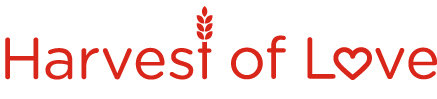 SOCIAL MEDIA POSTS First, be sure to follow and like Care and Share Food Bank!Twitter.com/careandsharefb Instagram.com/careandsharefb Facebook.com/careandsharefbWhen you are tagging: On Twitter, type @ careandsharefb On Instagram, type @ careandsharefb On Facebook, type @Care and Share Food Bank. We should appear around the time you get to “@Care and Share Fo” - click on our name to tag us. You can’t copy/paste or use @careandsharefb to tag on Facebook, so be sure to type it in. We’d love for you to share on KKTV’s or KCCY’s Facebook or Twitter pages. Search to find them on each platform.TWEETS:Harvest of Love kicks off tomorrow! Bring donations to class to help us fight hunger with @careandsharefb. #HarvestofLove(School Name) is fighting hunger in Southern CO with @careandsharefb! Help us by donating at (insert URL to fundraising page/if it’s too long use a Bitly link). #HarvestofLoveSo far, we’ve collected (#) cans to help @careandsharefb fight hunger. Help us reach our goal of (#)! #HarvestofLoveWe’re fighting hunger and you CAN help! Bring donations to school #HarvestofLove *Include picture of a can or of your collection so far. Be a #HungerHero! Give to our Harvest of Love Food & Fund Drive by bringing donations to class. FACEBOOK POSTS: Our Harvest of Love Food Drive kicks off tomorrow! Be sure to bring your donations to class to help us fight hunger in Southern Colorado with (tag: @Care and Share Food Bank)!(School Name) is fighting hunger in Southern Colorado with (tag: @Care and Share Food Bank)! Be a Hunger Hero by giving online at (insert URL to fundraising page). So far, we’ve collected (#) cans (or pounds, or dollars) to help (tag: @Care and Share Food Bank) fight hunger in our community! Help us reach our goal of (#). We’re fighting hunger and you CAN help us! Drop off donations at school now until (end of drive) *Include picture of a can or of your collection so far! Be a Hunger Hero! Give to our Harvest of Love drive at (insert URL to fundraising page) or bring donations to class. OTHER SOCIAL MEDIA SUGGESTIONS: Create a wall of Hunger Heroes – every time a student brings a donation, they get to put their name on a heart and place it on the wall. Share your wall’s progress on Facebook and Twitter! Share pictures of students dropping off donations. Ask your students why it’s important to them to help hungry Southern Coloradoans, and share their answers on Facebook and Twitter (be sure to tag Care and Share!)Take a picture of all the donations you’ve collected at the end of the Food and Fund Drive and share it with us on Facebook and Twitter. Questions? Contact Shannon Brice at 719-434-4682, or shannon@careandshare.org 